EligibilityWho can apply:Final year MFA Painting students PLEASE NOTE: EXPRESSIONS OF INTEREST CLOSE MONDAY 8 FEBRUARY 2021.Residency and ExhibitionThe Tweed Regional Gallery & Margaret Olley Art Centre boasts an on-site, live-in artist in residence studio called the Nancy Fairfax Artist in Residence Studio (AIR).The AIR studio is generously supported by benefactor Mr Tim Fairfax AC and named in honour of his mother Nancy Fairfax, who was a great friend of Margaret Olley.The AIR was realised as part of the Margaret Olley Art Centre, opened in 2014 as the third and final stage of the development of the Tweed Regional Gallery. The AIR overlooks the picturesque surrounds of the Tweed Regional Gallery, with views to Mount Warning / Wollumbin and is a dynamic legacy of Margaret Olley’s support for artists through mentorship and professional patronage.The objective of the AIR is to enable and encourage a variety of artists to stimulate their practice in a creative environment. The AIR program includes a three month solo exhibition in 2022, in the Friends Gallery at the Tweed Regional Gallery & Margaret Olley Art Centre, supported by benefactor Mr Tim Fairfax AC.Selection CriteriaThe Residency will be awarded to an applicant who:Has displayed a high level of achievement and dedication in their practice and who in the opinion of the assessment panel, would benefit artistically through the awardCan demonstrate clarity of purpose in a study proposal for the period of residency, and benefit to the National Art SchoolWarrants that they are available to undertake the one month residency in March 2021 and hold a solo exhibition at the Friends Gallery from March – July 2022.Please note that the dates of the one month residency and solo exhibition are not negotiable.Expressions of InterestAll applicants must complete all parts of the EOI formAll EOI’s will be considered by a selection panel comprising suitable representatives of the National Art School and Tweed Regional GalleryThe panel may request to meet with an applicant to discuss their application furtherConditions The successful applicant will be awarded a $5000 fee to cover costs including:return travel to Nancy Fairfax Artist in Residence Studio transport during residencyliving allowance for duration of residencymaterials and equipment required for the production of the exhibition including framing (as required)professional photography of artwork (as required)The selected artist will need to complete the acquittals process.ACQUITTAL OF RESIDENCY AND EXHIBITIONThe selected artist will be required to:Provide high-resolution photographs and a quote of approximately 200 words that can be used by NAS for promotional purposes and in publications including the Annual Report and Yearbook.Submit an approximately 500 word report no later than eight weeks post-residency regarding their residency, experience and project.Key Dates:All dates are finalAPPLICATION FORMThis application including all required documentation must be submitted by email to:Attention: Marilyn SchneiderAcademic Administratormarilyn.schneider@nas.edu.auNational Art School, Forbes St, DARLINGHURST NSW 2010Telephone: (02) 9339-8797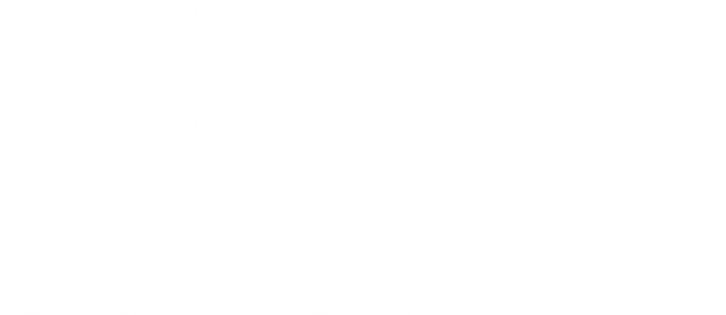 Closing date for applications: Successful applicant notified:	Residency commences (approximate dates):Solo exhibition outcome:                                           Monday 8 February 2021, 5pmFriday 11 February 20214 – 29 March 2021March – July 2022PERSONAL DETAILSPERSONAL DETAILSFirst Name:Surname:Postal address:Postal address:State:Postcode:Phone:Email:ELIGIBILITY TO APPLYFinal year studentsI am a current final year Painting student: ☐ MFA II.REFEREESPlease state the names, addresses, phone numbers and email addresses of two referees who are conversant with your art practice and scholarship and who support your application. Referee 1:Referee 2:EXPRESSION OF INTEREST (EOI)Please write and attach your EOI addressing the following areas. Please ensure you submit a typed proposal in PDF format.Artist Statement summarising current practice (no more than 500 words) Rationale for undertaking the residency at Nancy Fairfax AIR (no more than 150 words) SUPPORTING MATERIALPlease attach the following to your application.Your EOI, as outlined above.A summary CV outlining your professional profile and achievement in PDF format. A maximum of 10 images, presented in PowerPoint format, with only one image per slide not exceeding 1MB per image. Please note: the PowerPoint should be saved as .ppt NOT .pdf. Each slide should include the name of artist, title, date, medium, and dimensions.The panel reserves the right to not assess applications that do not include specified supporting material correctly formatted as outlined above.DECLARATION & CONSENTI ___________________________[PRINT FULL NAME] understand that if my application is successful, I will be required to sign a release and indemnity in the form required by the Selection Committee; that my personal information may be collected, used and transmitted in accord with the Privacy Statement. I accept and abide by all rules and regulations as required by Tweed Regional Gallery & Margaret Olley Art Centre Nancy Fairfax AIR Studio program. I declare that all information supplied in this application is correct and the artwork identified is entirely my own.Sign_____________________________________________ Date ___________________PRIVACY STATEMENTThe National Art School will collect applicants’ personal information for the purpose of selecting suitable candidate to undertake the Tweed Regional Gallery & Margaret Olley Art Centre Nancy Fairfax AIR studio program.This information may be provided to staff at the National Art School and Tweed Regional Gallery & Margaret Olley Art Centre.If the personal information is not provided, the application may not be considered. I have read and accept this Privacy Statement.Signed __________________________________ Date_____________________________The National Art School will collect applicants’ personal information for the purpose of selecting suitable candidate to undertake the Tweed Regional Gallery & Margaret Olley Art Centre Nancy Fairfax AIR studio program.This information may be provided to staff at the National Art School and Tweed Regional Gallery & Margaret Olley Art Centre.If the personal information is not provided, the application may not be considered. I have read and accept this Privacy Statement.Signed __________________________________ Date_____________________________